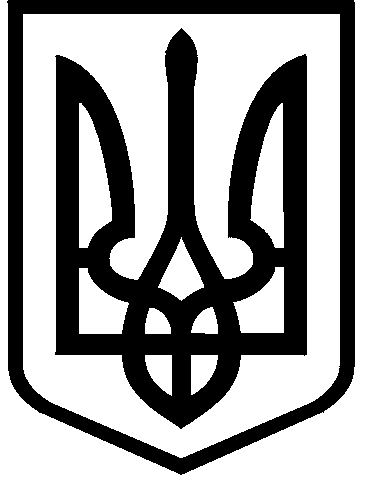 КИЇВСЬКА МІСЬКА РАДАIII сесія  IX скликанняРІШЕННЯ____________№_______________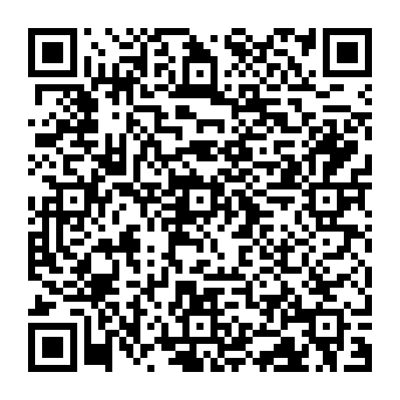 Відповідно до статей 9, 93, 96, 141 Земельного кодексу України,                               статті 31 Закону України «Про оренду землі», пункту 34 частини першої                        статті 26 Закону України «Про місцеве самоврядування в Україні», Закону України «Про адміністративну процедуру», керуючись підпунктом 7.3 пункту 7 договору оренди земельної ділянки від 18 червня  2004 року № 63-6-00134, розглянувши матеріали справи № 459363362, враховуючи звернення громадської організації «СВАРОЖИЧІ» від 12 лютого 2024 року № 1202/2024-1 та те,                       що земельна ділянка (кадастровий номер 8000000000:90:013:0052) на                              вул. Центральній у Дарницькому районі м. Києва,  яка перебуває у користуванні фізичної  особи - підприємця Джери Сергія Петровича (адреса місця проживання: вул. Вірменська, 3, кв. 257, м. Київ, 02121), використовується не за цільовим призначенням, Київська міська радаВИРІШИЛА:1. Розірвати договір оренди земельної ділянки від 18 червня 2004 року                         № 63-6-00134, укладений між Київською міською радою та фізичною                             особою - підприємцем Джерою Сергієм Петровичем для будівництва, експлуатації і обслуговування комплексу відпочинку (кафе з літнім майданчиком) на вул. Центральній у Дарницькому районі м. Києва  (кадастровий номер земельної ділянки 8000000000:90:013:0052; площа 0,2412 га; категорія земель – землі житлової та громадської забудови; код виду цільового призначення – 03.08;        справа № 459363362).2.  Фізичній  особі - підприємцю Джері Сергію Петровичу привести земельну ділянку, зазначену у пункті 1 цього рішення, у стан, придатний для подальшого використання.3. Департаменту земельних ресурсів виконавчого органу Київської міської ради (Київської міської державної адміністрації):3.1. Довести до відома фізичної  особи - підприємця Джери Сергія Петровича рішення Київської міської ради шляхом надсилання його поштою (рекомендованим листом з повідомленням про вручення).3.2. Вчинити відповідні дії щодо державної реєстрації припинення іншого речового права (права оренди) земельної ділянки з кадастровим номером 8000000000:90:013:0052.4. Дане  рішення набирає чинності з дня доведення його до відома фізичної                             особи - підприємця Джери Сергія Петровича.5. Рішення Київської міської ради може бути оскаржено до Київського окружного адміністративного суду, який знаходиться за адресою: бульв. Лесі Українки, 26a, м. Київ, 01133, шляхом подання позовної заяви відповідно до     вимог Кодексу адміністративного судочинства України, протягом тридцяти календарних днів з дня доведення рішення Київської міської ради до відома особи, яка була учасником адміністративного провадження щодо прийняття зазначеного акта.Відповідно до частини четвертої статті 150 Кодексу адміністративного судочинства України подання позову, а також відкриття провадження в адміністративній справі не зупиняють дію оскаржуваного рішення суб’єкта владних повноважень, якщо суд не застосував відповідні заходи забезпечення позову.6. Контроль за виконанням цього рішення покласти на постійну комісію Київської міської ради з питань архітектури, містопланування та земельних відносин.ПОДАННЯ:Про розірвання договору оренди земельної ділянки від 18 червня     2004 року № 63-6-00134, укладеного                  між Київською міською радою                     та фізичною особою - підприємцем Джерою Сергієм Петровичем                       для будівництва, експлуатації                          і обслуговування комплексу відпочинку (кафе з літнім майданчиком) на вул. Центральній   у Дарницькому районі м. КиєваКиївський міський головаВіталій КЛИЧКОЗаступник голови Київської міської державної адміністраціїз питань здійснення самоврядних повноваженьПетро ОЛЕНИЧДиректор Департаменту земельних ресурсів виконавчого органу Київської міської ради(Київської міської державної адміністрації)Валентина ПЕЛИХНачальник юридичного управління Департаменту земельних ресурсіввиконавчого органу Київської міської ради(Київської міської державної адміністрації)Дмитро РАДЗІЄВСЬКИЙПОГОДЖЕНО:Постійна комісія Київської міської радиз питань архітектури, містопланування таземельних відносин Голова	Секретар			Михайло ТЕРЕНТЬЄВЮрій ФЕДОРЕНКОНачальник управління правового забезпечення діяльності Київської міської радиВалентина ПОЛОЖИШНИК